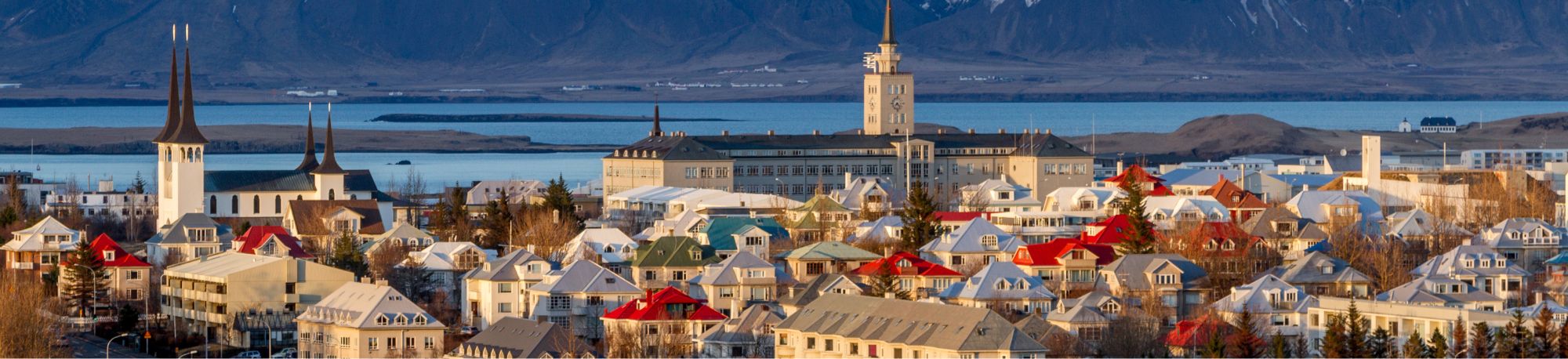 Iceland Trip – 6 DaysTravelers: 2 adults Dates: 7/18/2X - 7/22/2X (6 days/5 nights)Air: Arrive Reykjavik (7/19/2X), depart Reykjavik (7/22/2X) Locations Include: • Reykjavik• Hveragardi• Near Jokulsarlon GlacierDayDay of the WeekActivitiesLocation(s) & NotesDay 1TuesdayJuly 18, 202XFlight: 915P United flight (UA912) from ORD, arrive 830A to Reykjavik (KEF)Airports: ORD>KEF (6h 15m)Airports: ORD>KEF (6h 15m)Overnight flightDay 2WednesdayJuly 19, 202XFlight: Arrive 830A into Reykjavik (KEF) Transfer: 9:30A reserved transport from the airport (KEF) to the Blue LagoonActivity: 10A pre-paid premium admittance for 2 to hot springs (Booking #WBL01232049) Transfer: 1:15P reserved transport to bus stop #3 (closest to the hotel)Hotel: Check in to City Center Hotel Reykjavik Activity: Explore Reykjavik (see saved Google Maps places) Dinner: 630P reservation for Reykjavik Kitchen (Address: Rauðarárstígur 8)Airports: Arrival at KEF Hotel: City Center Hotel ReykjavikLocation(s): Blue Lagoon > ReykjavikDay 3ThursdayJuly 20, 202XHotel: Check out of City Center Hotel ReykjavikActivity/Tour: 830A pick up from bus stop #1/City Hall (4 min walk) for Nice Travel: 3 Day Golden Circle & Wonders of the South Tour Activity/Tour: Golden Circle: Thingvellir National Park > Geysir & Haukadalur Geothermal Area > Gullfoss (Golden) Waterfall > Kerid Volcanic Crater > Hveragerdi (overnight stay) Hotel: Check-in TBD tour hotel assigned by Nice Travel in HveragerdiHotel: TBD Tour Hotel Tour: Nice Travel 3 Day Golden Circle & Wonders of the South Tour Location(s): Reykjavik > HveragerdiDay 4FridayJuly 21, 202XHotel: Check out of the TBD tour hotel assigned by Nice Travel in Hveragerdi Activity/Tour: Seljalandsfoss and Gljúfrabúi waterfalls (short walk) > Skógafoss waterfall (climb stairs) > Sólheimajökull glacier > Dyrhólaey (southernmost peninsula/puffin colonies) > Reynisfjara (black sand beach) > near Jokulsarlon Glacier Hotel: Check-in TBD tour hotel assigned by Nice Travel near Jokulsarlon GlacierHotel: TBD Tour hotel Tour: Nice Travel 3 Day TourLocation(s): Hveragerdi > near Jokulsarlon GlacierIncluded: Breakfast (at TBD hotel)Day 5SaturdayJuly 22, 202X Hotel: Check out of the TBD tour hotel near Jokulsarlon Glacier Activity/Tour: Diamond Beach & Jokulsarlon Glacier Lagoon > amphibious boat tour > Fjadrargljufur (river canyon) > Vik Village > Reykjavik Activity/Tour: Return to Reykjavik around 8P Hotel: Check in to City Center Hotel ReykjavikHotel: City Center Hotel Reykjavik Tour: Nice Travel 3 Day TourLocation(s): Near Jokulsarlon Glacier > Reykjavik Included: Breakfast (at TBD hotel)Day 6SundayJuly 23, 202XHotel: Check out to City Center Hotel Reykjavik Transfer: Book a taxi with the hotel on arrival, or buy advance tickets for Flybus (for bus stop #3 pick-up) Flight: 1200P United flight (UA913) from KEF, arrive 145P to Chicago (ORD)Airports: KEF>ORD (6h 45m)